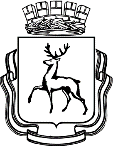 АДМИНИСТРАЦИЯ ГОРОДА НИЖНЕГО НОВГОРОДАДепартамент инвестиционной политики, внешнеэкономических связей, предпринимательства и туризмаП Р И К А ЗВ соответствии с положениями постановления администрации города Нижнего Новгорода от 23.04.2020 № 1364 «О мерах по реализации Указа Губернатора Нижегородской области от 07.04.2020 года № 53 «О мерах поддержки организаций и лиц, пострадавших от распространения новой коронавирусной инфекции (COVID-19)» (далее – Постановление №1364) в связи с поступившими от 17.12.2020 №Сл-01-08-706984/20, от 23.12.2020 №Сл-01-05-724435/20, от 24.12.2020 №Сл-01-05-728231/20 письмами Канавинского и Нижегородского районов города Нижнего Новгорода.ПРИКАЗЫВАЮ:Внести изменения в п.8 приложения №1 к приказу №107 от 25.11.2020 об утверждении сводного реестра получателей финансовой помощи (субсидий) юридическим лицам и индивидуальным предпринимателям города Нижнего Новгорода, пострадавшим от распространения новой коронавирусной инфекции (COVID-19), в целях возмещения затрат на оплату труда работникам в период действия режима повышенной готовности, в части изменения объема субсидии ООО "Традиции" на возмещение оплаты труда работникам с «160952» на «161043» в связи с технической ошибкой, допущенной в протоколе заседания городской комиссии по оказанию мер поддержки Нижегородского района №109/01-11/2020-05 от 20.11.2020.Внести изменения в п.11 приложения №1 к приказу №31 от 25.09.2020 об утверждении сводного реестра получателей финансовой помощи (субсидий) юридическим лицам и индивидуальным предпринимателям города Нижнего Новгорода, пострадавшим от распространения новой коронавирусной инфекции (COVID-19), в целях возмещения затрат на оплату труда работникам в период действия режима повышенной готовности, в части изменения расчетного периода предоставления субсидии ООО "Атлантида" на возмещение оплаты труда работникам с «с 01.06.2020 по 31.08.2020» на «с 01.06.2020 по 14.08.2020» в связи с технической ошибкой, допущенной в протоколе заседания городской комиссии по оказанию мер поддержки Канавинского района №52 от 21.09.2020.Внести изменения в п.6 приложения №1 к приказу №32 от 25.09.2020 об утверждении сводного реестра получателей финансовой помощи (субсидий) юридическим лицам и индивидуальным предпринимателям города Нижнего Новгорода, пострадавшим от распространения новой коронавирусной инфекции (COVID-19), в целях возмещения затрат на оплату коммунальных услуг в период действия режима повышенной готовности, в части изменения расчетного периода предоставления субсидии ООО "Атлантида" на возмещение коммунальных услуг с «с 01.07.2020 по 31.08.2020» на «с 01.07.2020 по 14.08.2020» в связи с технической ошибкой, допущенной в протоколе заседания городской комиссии по оказанию мер поддержки Канавинского района №52 от 21.09.2020.Контроль оставляю за собой.Директор департамента 		     		                      	                      	А.В. СимагинПриложение № 1к Приказу «О внесении изменений в Приказы об утверждении сводных реестров получателей субсидий»Утверждено:Директор департамента инвестиционной политики, внешнеэкономических связей, предпринимательства и туризма____________________________(подпись)«____»______________2020года№О внесении изменений в Приказы об утверждении сводных реестров получателей субсидий №п.п.Район№ ПриказаДата комиссииНаименование организации, ФИО индивидуального предпринимателяИНН/КППОбъём субсидий (руб.)Период предоставления субсидий8Сормовский10720.11.2020ООО "Традиции"5262243881/526001001161043с 01.07.2020 по 31.07.202011Канавинский3121.09.2020ООО "Атлантида"5257048910/525701001242361,72с 01.06.2020 по 14.08.20206Канавинский3221.09.2020ООО "Атлантида"5257048910/52570100171692,72с 01.07.2020 по 14.08.2020